TUCSON MEMORIAL – OCT 31- NOV 3, 2019 – ENTRY FORMTucson Racquet and Fitness Club, 4001 N Country Club Rd, Tucson, AZ 85716To enter this event, complete this entry form or go online to:  https://bit.ly/2M8MPxfThis completed form can be mailed to:  WPH, 3561 E Sunrise Drive #125, Tucson, AZ, 85718 and/or Emailed to: Info@wphlive.tv and/or handed to Scott Cleveland, Ashley Moler, Dave Fink, Shorty Ruiz, Fred Lewis, Abe Montijo, Jim Verhaeghe, or Dave Vincent.  Entry deadline (online or via email) is:  October 26thth, 2019; Entry Deadline by mail (postmarked) October 21st, 2019.Reserve bleacher seating:  Jeff Healam (520) 405-9992 – jeffh@tucsonrollingshutters.com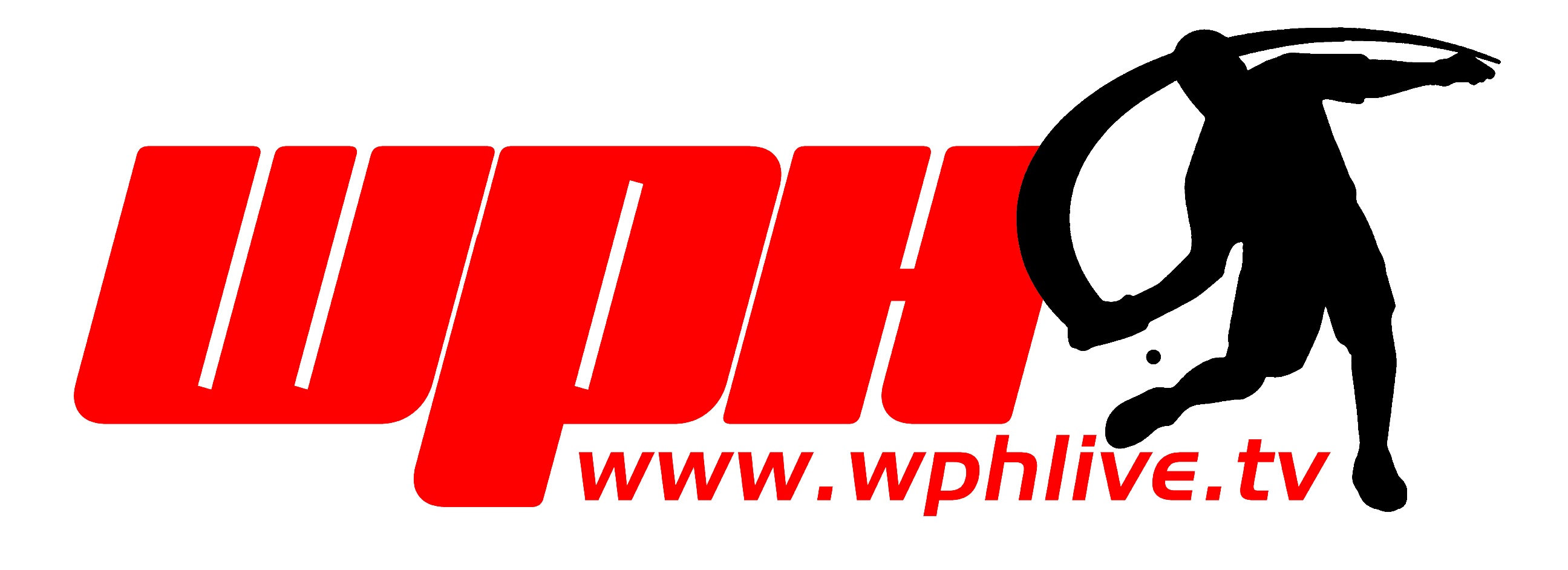 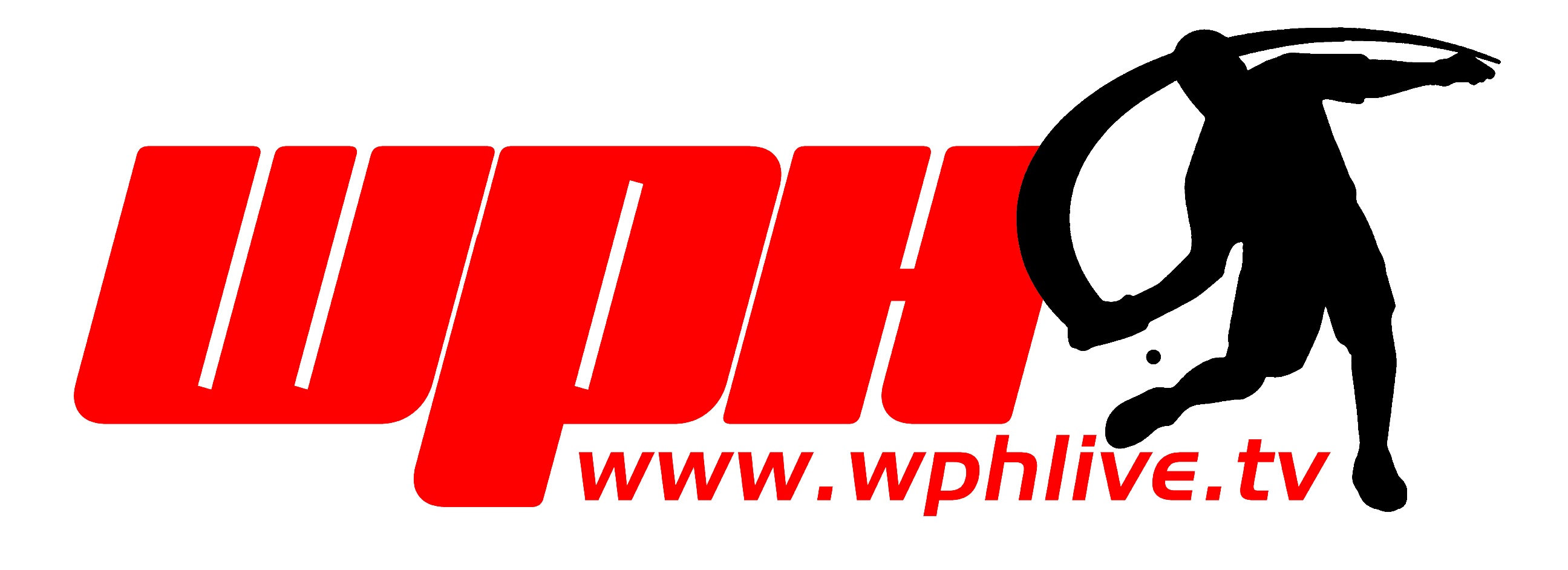 Schedule (tentative):Thursday 5pm:		Registration beginsThursday 6pm:		Pro Qualifiers Preliminary RoundsFriday 9am:		Qualifier & registration continues (anyone can play- possible cap at 32)Friday 1pm:		Pro Main ‘Sweet 16’ bracket beginsFriday 4pm:		All brackets begin (pros/locals/juniors/singles/doubles/women)Saturday 8am:		Registration continuesSaturday 9am:  		Tournament play resumes for all brackets; ESPN broadcast 10am-6pm; Pro men’s Rd of 8 kicks off on show courtSaturday 10am:		JR brackets begin (may include: WPH Clinic w/Elite Pros)Saturday Late Afternoon:  Trophy Presentation – followed by off site BBQ by Fred Lewis (see Steady-Freddy for more details!  Thanks to Don Curry, Host)Sunday 9am:		Tournament continues for allSunday 10am:		ESPN broadcast begins (ends at 1:30pm)Sunday Afternoon:  	Tournament concludes (1:30pm-2pm)**Food and drink served from morning to afternoon all days, sponsored by World Players of Handball Foundation - We highly encourage you to be a member of the USHA to play; You MUST be a WPH member (sold at registration ($20) or online:  thehandballstore.com) to participate. Signed waivers at registration desk. Please provide your direct contact info and send:Player Name: _______________________ if doubles, Partner Name: ____________________Mailing Address: ______________________ City/State/ZIP: ___________________________  	E-mail: _______________________Phone (with Area Code):  (______)_________-_________  (Can play three divisions if one of those divisions is Pro/Am Doubles. Pro/Am is $75.00)Check Mark Your Divisions:SINGLES:	         DOUBLES:( ) WPH Qualifier		( ) JR 19U B or G	PRO/AM $$ DUBS*	( )	( ) WPH SR 40+ Pro	( ) JR 17U B or G	A TO B DOUBLES	( )( ) WPH Women’s Elite	( ) JR 13U B or G	C TO D DOUBLES	( )( ) Women’s B		( ) JR 11U		50+ DOUBLES	( )( ) A Singles			( ) JR 9U		60+ DOUBLES	( )( ) B Singles			( ) JR 11U 2B	70+ DOUBLES	( )( ) C Singles			 ( ) 50+ Singles		    ( ) 60+ Singles( ) 70+ Singles( ) 80+ Singles